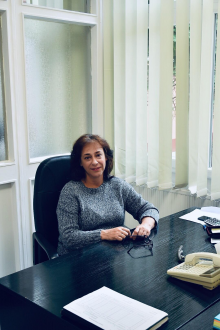 Szick Zsuzsanna
Intézményvezető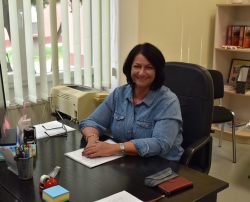 Kovácsné Ladányi Éva
Intézményvezető helyettes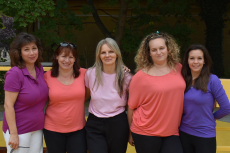 Delfin csoport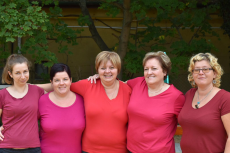 Csigabiga
csoport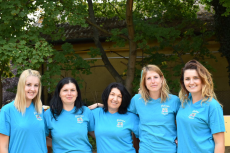 Pillangó csoport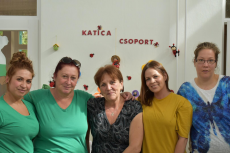 Katica csoport dolgozói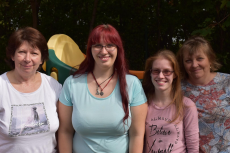 Süni csoport dolgozói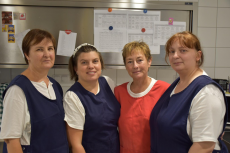 Konyha dolgozók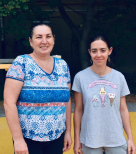 Bölcsődei takarítók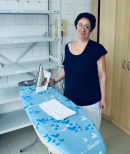 Mosónő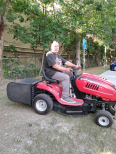 Kertész-fűtő-karbantartó